University ApprovalTo the Board of Regents and the Executive Director: I certify that I have read this proposal, that I believe it to be accurate, and that it has been evaluated and approved as provided by university policy.Is this a graduate-level certificate or undergraduate-level certificate (place an “X” in the appropriate box)?What is the nature/purpose of the proposed certificate? The certificate will include four courses that contribute to the understanding of ethics and their use in relation to decisions involving technology.  Students will gain an understanding of the foundational theories of ethics including examining the validity of these theories for current ethical concerns, study the ethical implications of managerial decisions, and explore the uses and misuses of computers and other technologies as impacted by moral codes.Provide a justification for the certificate program, including the potential benefits to students and potential workforce demand for those who graduate with the credential.Technology ethics is an increasingly important area of focus as the sophistication and capacities of technologies have advanced. Technology ethics is the application of ethical thinking to the practical concerns of technology. The certificate will prepare students to fill roles such as tech ethicist, which is a corporate role that involves examining the use of a company's technologies to ensure that they meet ethical standards. Who is the intended audience for the certificate program (including but not limited to the majors/degree programs from which students are expected)?This certificate will be attractive to students in business and information systems programs, the cyber leadership program, and programs related to artificial intelligence.  The intended audience will also include workforce employees interested in developing the skills to help them deal with ethical issues in their company or business.List the courses required for completion of the certificate in the table below (if any new courses are proposed for the certificate, please attach the new course requests to this form):*Prerequisite for this course is CSC 150 and MATH 201.Student Outcome and Demonstration of Individual Achievement.What specific knowledge and competencies, including technology competencies, will all students demonstrate before graduation? The knowledge and competencies should be specific to the program and not routinely expected of all university graduates. Students will:1.	Demonstrate a broad understanding of relevant literature on ethical issues.2.	Gain an awareness of the importance of considering ethical implications in the use of technology.3.	Use ethical reasoning to anticipate issues that arise in the use of technology to create plans for avoiding them.Complete Appendix A – Outcomes using the system form. Outcomes discussed below should be the same as those in Appendix A.  Delivery Location.Complete the following charts to indicate if the university seeks authorization to deliver the entire program on campus, at any off campus location (e.g., UC Sioux Falls, Capital University Center, Black Hills State University-Rapid City, etc.) or deliver the entire program through distance technology (e.g., as an on-line program)?Complete the following chart to indicate if the university seeks authorization to deliver more than 50% but less than 100% of the certificate through distance learning (e.g., as an on-line program)? Additional Information: Additional information is optional. Use this space to provide pertinent information not requested above.  Limit the number and length of additional attachments.  Identify all attachments with capital letters. Letters of support are not necessary and are rarely included with Board materials. The University may include responses to questions from the Board or the Executive Director as appendices to the original proposal where applicable. Delete this item if not used.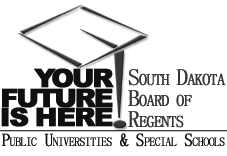 SOUTH DAKOTA BOARD OF REGENTSACADEMIC AFFAIRS FORMSNew CertificateUNIVERSITY:TITLE OF PROPOSED CERTIFICATE:Ethics in TechnologyINTENDED DATE OF IMPLEMENTATION:	2022PROPOSED CIP CODE:38.0104UNIVERSITY DEPARTMENT:BusinessUNIVERSITY DEPARTMENT CODE:DBUSUNIVERSITY DIVISION:College of BISUNIVERSITY DIVISION CODE:DCBIS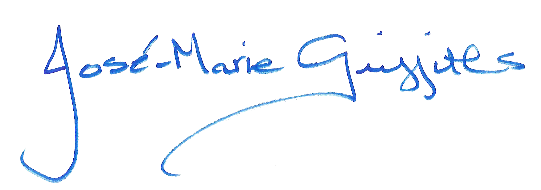 Institutional Approval SignaturePresident or Chief Academic Officer of the UniversityDateUndergraduate Certificate Graduate CertificatePrefixNumberCourse Title(add or delete rows as needed)Credit HoursNew(yes, no)BADM457Business Ethics3CLI 370Cyber-Ethics3PHIL220Introduction to Ethics3BADMCSCCIS201247378Choose one of the following: Fundamentals of AI in OrganizationsIntroduction to Artificial Intelligence*Applied Artificial Intelligence and Applications3Subtotal12BADM 457CLI 370PHIL 220BADM 201 or CSC 247 or CIS 378Demonstrate a broad understanding of relevant literature on ethical issues.XGain an awareness of the importance of considering ethical implications in making decisionsXXUse ethical reasoning to anticipate issues that arise in the use of technology to create plans for avoiding them.XYes/NoIntended Start DateOn campusYes/NoIf Yes, list location(s)Intended Start DateOff campusYes/NoIf Yes, identify delivery methodsIntended Start DateDistance Delivery (online/other distance delivery methods)onlineYes/NoIf Yes, identify delivery methodsIntended Start DateDistance Delivery (online/other distance delivery methods)